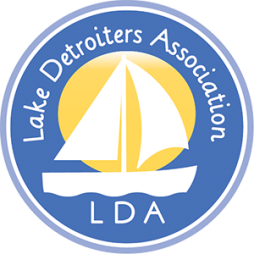 Board Meeting, DL Police Department Community Room                        
    4 PM,  November  8, 2021Board Members Present   Brian Korbel, Dick Hecock, John Cox (via Zoom), John Flynn, Julie Herman, Laurie Olson,. Aaron Tait, Patty Mollberg,  Kate Busker,  Board Members Absent:  Rochella Larson, Jamie Skarie,  Carol Lee, Carl Oberholtzer, Tim Wesbrook, Brad WimmerA quorum being present, President Laurie Olson called the Board Meeting to order at  4:01

An item (MLR Boat Drivers Certification proposal) was added to the previously circulated agenda. Secretary’s Report - The October 18 Minutes of the LDA Board, with a change to the published date,  were approved as distributed by the Secretary.   MSP with no dissent.

Treasurer’s Report.  Treasurer Flynn noted that there had been no transactions since the last report.   The current financial report was approved as distributed.     MSP with no dissent.   

Minnesota Lakes and Rivers request for support effort to get legislature to adopt a Watercraft Operator’s Certification program and training.  Hecock reported on the request,  discussion by LDA officers and Carl Oberholtzer (Govt. and Comm. Affairs),  and subsequent exchange in emails with MLR’s Jeff Forester.  Board discussion ensued, and while there were concerns about the ultimate outcome of  such legislation, the board adopted the following statement:  “We support the effort to pursue development of  Watercraft Driver’s Certificate and Training program”.  MSP passed without dissent, though there was one abstention.  Committee Membership:   it was agreed that the current committee membership as distributed with today’s agenda, was acceptable,  with the exception that at her request Julie Herman will be removed from membership of the Annual Meeting and Beach Captain Committees.   Committee Planning Updates.   The remainder of the meeting was devoted to a review of the various committee reports that had been included in the packet with today’s agenda.   These reports varied considerably in approach.   Beach Captains John Flynn’s committee outlined a series of steps to be followed to achieve 10% growth in LDA membership over the next 3 years.   Social Media/PR Brian Korbel’s committee  described goals and steps to achieve them involving the update of e-mail address, increased use of FB posts to increase visibility of website content,  analyze FB traffic,  expand media efforts to other outlets,  and to other community-based PR outlets.  Annual Meeting and Social Carol Lee described plans for venues,  speakers, physical needs, displays, and programming, for annual meetings Government and Community Affairs  Dick Hecock( reporting for Carl Oberholtzer) noted the need to review policies governing LDA positions on local zoning,  monitoring lake-oriented governmental actions, more presence at meetings, and improved relations with area businesses.   Lake Protection and Use John Cox noted a mission statement “to repond to and make recommendations concerning issues of planning, programs and regulations impacting lake and lake use”.  Specific current issues include marina and dock sizes, AIS, weed issues, channel maintenance, boat safety, water quality boat mooring. Shoreland Protection,  Julie Herman described ideas, largely hers,  for more close alignments with PRWD, BSWD, PLM, COLA, a Leaf pick-up program,  better communications (with members).  
Further Board discussion seemed to support the idea that suggested or inferred in these committee reports was a felt need for better communications with the LDA membership as a whole.   In addition to working with media and other PR opportunities, perhaps the board should resurrect a quarterly e-letter, or semi-annual print version (distributed by mail or Beach Captains?),  with content coming from the six committees,  invited experts, or even members themselves.   Adjourn occurred at 5:16 PM.      11-9-21